Навчально-науковий інститут аеропортівКафедра комп’ютерних технологій дизайну і графікиЗАТВЕРДЖУЮ Зав. кафедри комп’ютерних технологій дизайну і графікиКовальов Ю.М. «______»____________________20___р. МОДУЛЬНА КОНТРОЛЬНА РОБОТА № 1 з дисципліни «Основи тривимірного комп’ютерного моделювання»   Варіант № 1І. Теоретичне завдання ArchiCAD і його місце серед інших комп’ютерних програм архітектурно-дизайнерського спрямування: коло задач, прив’язка до життєвого циклу будівлі, групова робота, можливість ведення проектно-кошторисної документації. ІІ. Практичне завдання За даним варіантом побудувати у графічному середовищі ArchiCADу план приміщення, нанести розміри і висотні позначки 	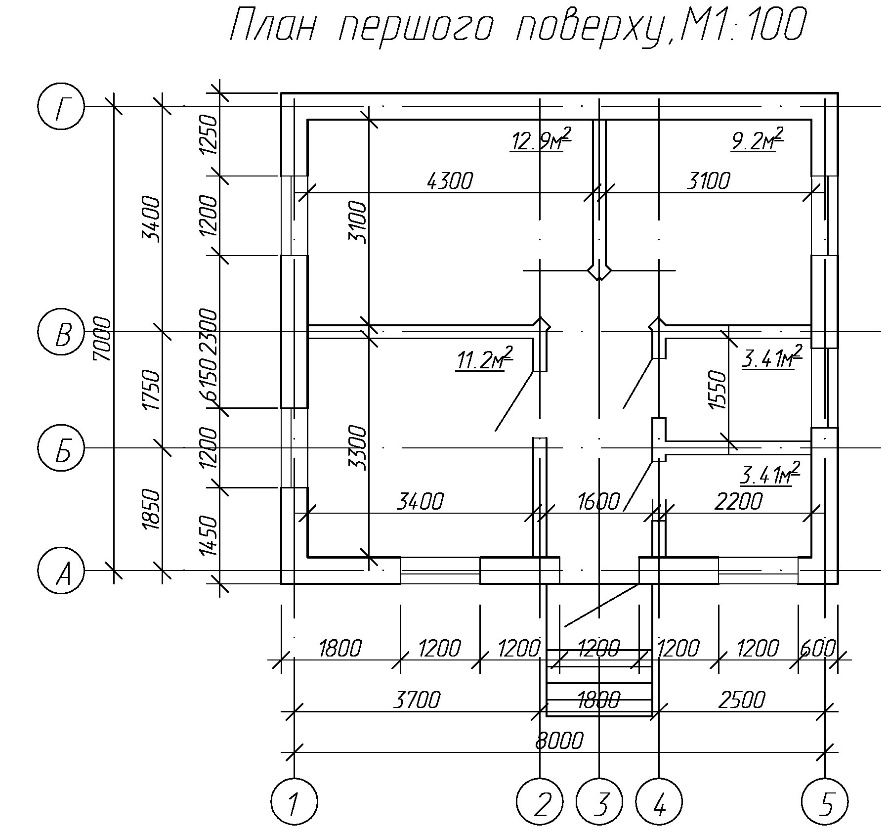 Викладач                                                                                      Калініченко В.В.Навчально-науковий інститут аеропортівКафедра комп’ютерних технологій дизайну і графікиЗАТВЕРДЖУЮ Зав. кафедри комп’ютерних технологій дизайну і графікиКовальов Ю.М. «______»____________________20___р. МОДУЛЬНА КОНТРОЛЬНА РОБОТА № 1 з дисципліни «Основи тривимірного комп’ютерного моделювання»   Варіант №2 І. Теоретичне завдання Навісні стіни та багатошарові конструкції: автоматизоване створення та редагування в середовищі ArchiCAD. 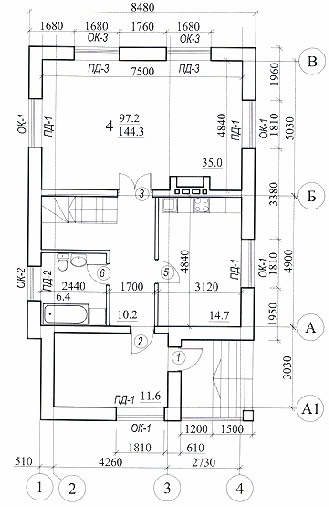 ІІ. Практичне завдання За даним варіантом побудувати у графічному середовищі ArchiCADу план приміщення, нанести розміри і висотні позначкиВикладач                      Калініченко В.В.Навчально-науковий інститут аеропортівКафедра комп’ютерних технологій дизайну і графікиЗАТВЕРДЖУЮ Зав. кафедри комп’ютерних технологій дизайну і графікиКовальов Ю.М. «______»____________________20___р. МОДУЛЬНА КОНТРОЛЬНА РОБОТА № 1 з дисципліни «Основи тривимірного комп’ютерного моделювання»   Варіант №3 І. Теоретичне завдання Нанесення розмірів, висотних позначок, написів: загальні правила та способи нанесення у програмі ArchiCAD.ІІ. Практичне завдання 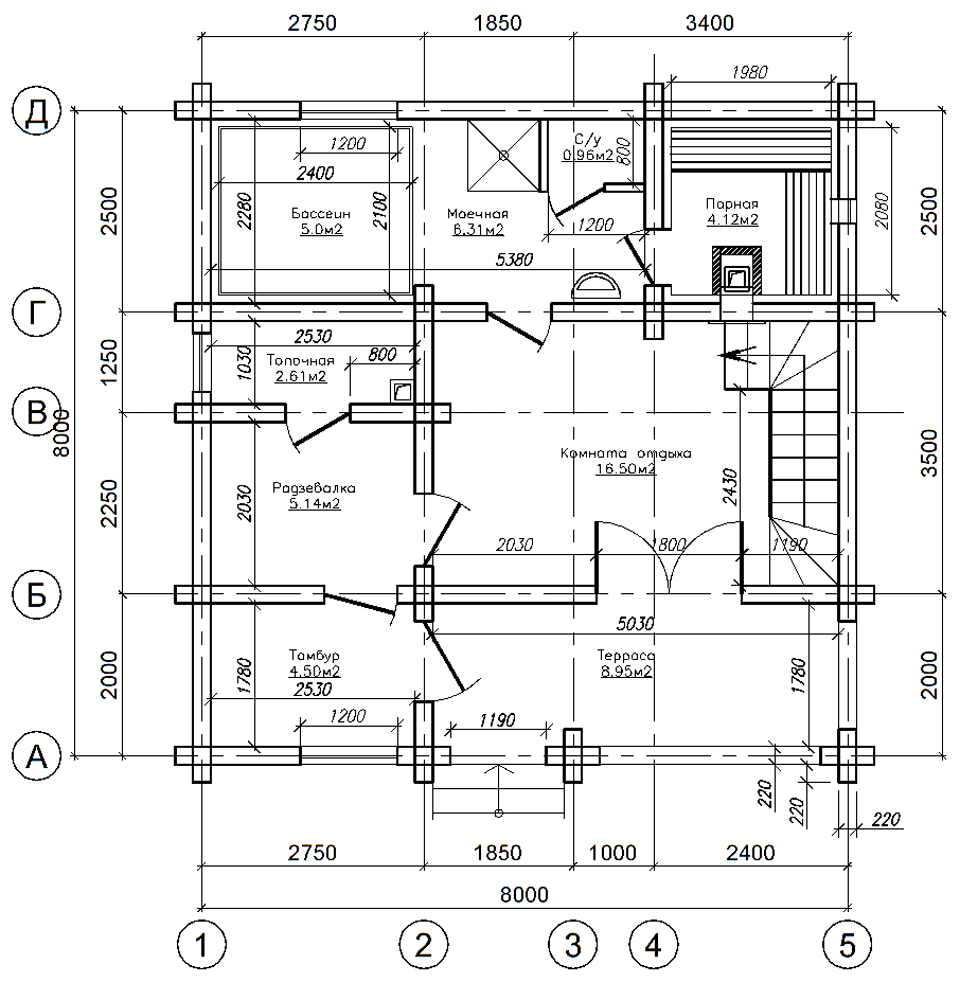 За даним варіантом побудувати у графічному середовищі ArchiCADу план приміщення, нанести розміри і висотні позначкиВикладач                                                                     Калініченко В.В.Навчально-науковий інститут аеропортівКафедра комп’ютерних технологій дизайну і графікиЗАТВЕРДЖУЮ Зав. кафедри комп’ютерних технологій дизайну і графікиКовальов Ю.М. «______»____________________20___р. МОДУЛЬНА КОНТРОЛЬНА РОБОТА № 2 з дисципліни «Основи тривимірного комп’ютерного моделювання»   Варіант №1 І. Теоретичне завдання 1. Описати вимоги до проектування пандусів. Створення сходів та пандусів засобами ArchiCAD.ІІ. Практичне завдання За даним варіантом побудувати у графічному середовищі ArchiCADу вхідну групу офісного приміщення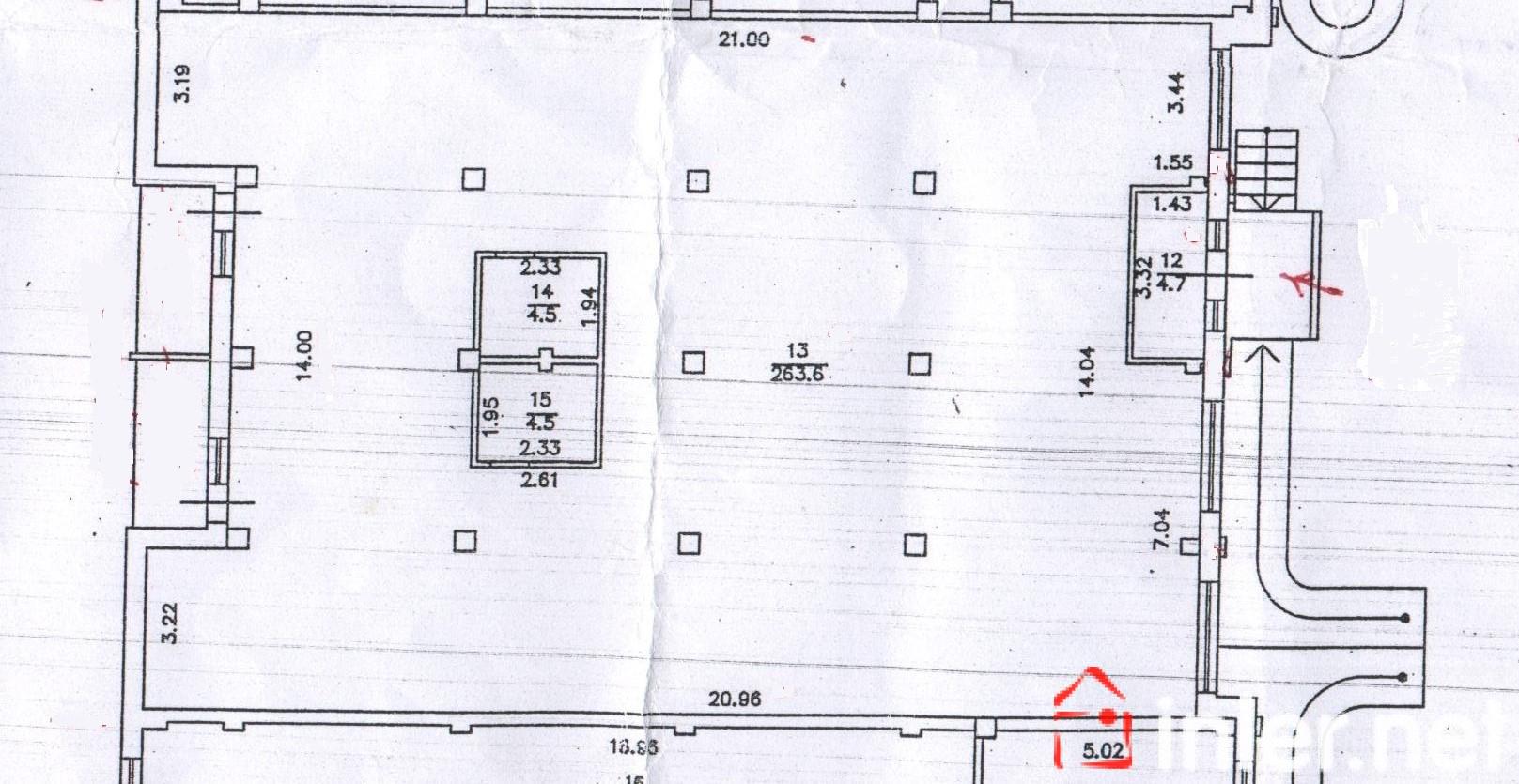 Викладач                                                                                      Ковальов Ю.М.Навчально-науковий інститут аеропортівКафедра комп’ютерних технологій дизайну і графікиЗАТВЕРДЖУЮ Зав. кафедри комп’ютерних технологій дизайну і графікиКовальов Ю.М. «______»____________________20___р. МОДУЛЬНА КОНТРОЛЬНА РОБОТА № 2 з дисципліни «Основи тривимірного комп’ютерного моделювання»   Варіант №2 І. Теоретичне завдання Використання геометричних форм, колон, декоративних елементів та інших елементів із каталогу об’єктів для створення моделі вхідної групи. ІІ. Практичне завдання За даним варіантом побудувати у графічному середовищі ArchiCADу вхідну групу офісного приміщенняВикладач                                                                                      Калініченко В.В.Навчально-науковий інститут аеропортівКафедра комп’ютерних технологій дизайну і графікиЗАТВЕРДЖУЮ Зав. кафедри комп’ютерних технологій дизайну і графікиКовальов Ю.М. «______»____________________20___р. МОДУЛЬНА КОНТРОЛЬНА РОБОТА № 2 з дисципліни «Основи тривимірного комп’ютерного моделювання»   Варіант №3 І. Теоретичне завдання Використання ферм для створення моделі вхідної групи. Способи створення та види ферм в ArchiCAD.ІІ. Практичне завдання За даним варіантом побудувати у графічному середовищі ArchiCADу вхідну групу офісного приміщенняВикладач                                                                                      Ковальов Ю.М.Навчально-науковий інститут аеропортівКафедра комп’ютерних технологій дизайну і графікиЗАТВЕРДЖУЮ Зав. кафедри комп’ютерних технологій дизайну і графікиКовальов Ю.М. «______»____________________20___р. МОДУЛЬНА КОНТРОЛЬНА РОБОТА № 2 з дисципліни «Основи тривимірного комп’ютерного моделювання»   Варіант № 4 І. Теоретичне завдання Використання інструменту Профіль для створення моделі вхідної групи. Способи створення профільних конструкцій в ArchiCAD.ІІ. Практичне завдання За даним варіантом побудувати у графічному середовищі ArchiCADу вхідну групу офісного приміщенняВикладач                                                                                      Калініченко В.В.Навчально-науковий інститут аеропортів Кафедра комп’ютерних технологій дизайну і графікиЗАТВЕРДЖУЮ Зав. кафедри комп’ютерних технологій дизайну і графікиКовальов Ю.М. «______»____________________20___р. МОДУЛЬНА КОНТРОЛЬНА РОБОТА № 3 з дисципліни «Основи тривимірного комп’ютерного моделювання»   Варіант №_ І. Теоретичне завдання Розкрити поняття життєвого циклу будівлі. Як у цьому контексті використовуються ВІМ-технології?ІІ. Практичне завдання Із використанням «лабораторії сонця» організувати освітлення південного фасаду будинку у м. Києві о 12.00 3 березня. Викладач                                                                                      Калініченко В.В.Навчально-науковий інститут аеропортів Кафедра комп’ютерних технологій дизайну і графікиЗАТВЕРДЖУЮ Зав. кафедри комп’ютерних технологій дизайну і графікиКовальов Ю.М. «______»____________________20___р. МОДУЛЬНА КОНТРОЛЬНА РОБОТА № 4 з дисципліни «Основи тривимірного комп’ютерного моделювання»   Варіант №_ І. Теоретичне завдання 1. Описати інтерфейс Artlantisу та його основні можливостіІІ. Практичне завдання Організувати перетворення векторного зображення ArchiCADу у растровий формат і його передачу до Adobe Photoshop. Викладач                                                                                      Ковальов Ю.М. 